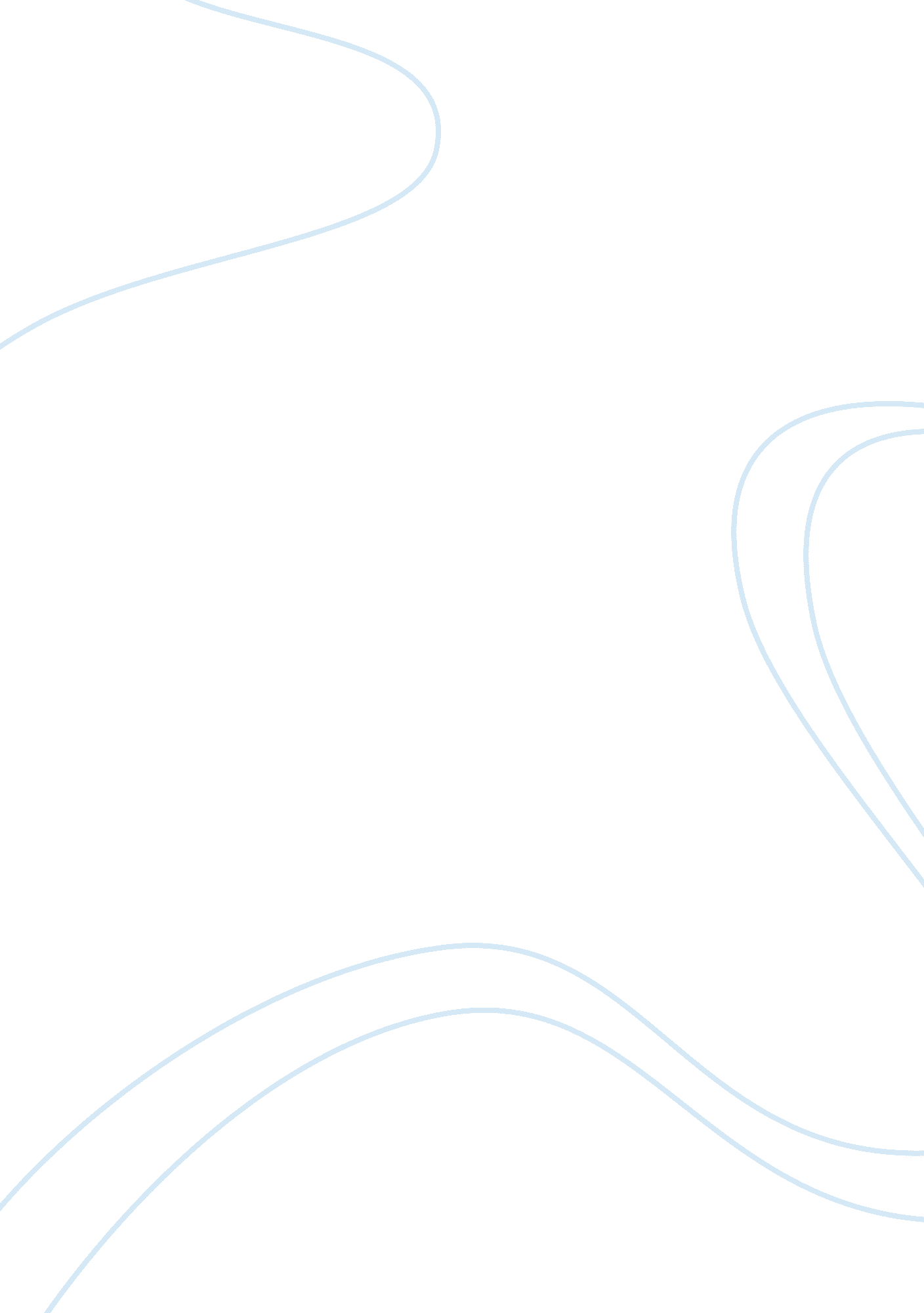 Is lactate an undiscovered pneumococcal virulence factor?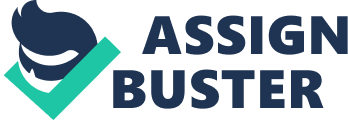 Abstract Streptococcus pneumoniae is Gram-positive alpha haemolytic bacteria that commonly found in the nosphrynax of elderly people and young children, it causes approximately 2 million deaths mostly children under age of 5 year and people over 60 years of age. Most important diseases caused by S. pneumoniae are including pneumonaie, meningitis and bacteraemia. The pathogens can be transmitted through contact. Streptococcus pneumoniae obtains its energy mainly carbohydrates through fermentation process. However, in some situations where there are limited sugars or in the presence of galactose the homolactic fermentation is shifted to mixed fermentation in which in addition to lactate, ethanol, formate and acetate are formed. In this study, the role of lactate (lactic acid) and formate (formic acid) in bacterial competition and cytotoxicy was investigated. We hypothesised that lactic acid and formic acid are able to contribute to the virulence of streptococcus pneumoniae. Bacteria were grown on either BHI or BAB. The killing assay was done by exposing various acids on S. pneumoniae as control then lactic acid producing bacteria and non-acid producing bacteria was tested with these acids. Growth assay experiment was done followed by cytotoxicity test using A549 epithelial cells incubated for 24h. The effect of lactic acid for killing assay was significant. Similar effect was seen when lactic acid was exposed to A549 cells. However, a hydrochloric acid acid was unable to inhibit the growth of bacteria. This study concludes that lactic acid produced by Streptococcus pneumoniae is a potential virulence factor and may contribute to Streptococcus invasive disease. Chapter 1 Introduction 1. 1 The biology ofStreptococcuspneumoniae Streptococcus pneumoniae is a normal inhabitant of human nasopharynx, and it is a member of lactic acidfamilythat gets its energy mainly by the process of fermentation. It is Gram positive, and catalase negative. Under light microscope S. pneumoniae can be seen in pairs and short chains. In blood agar they can be seen as ?-haemolytic. S. pneumoniae is a fastidious facultative anaerobe that requires highly nutritious medium for growth. It grows in Brain Heart Infusion (BHI) media, as well as Blood Agar Base (BAB). This bacterium also grows in chemically defined medium that contains nutrients, such as vitamins, glucose, amino acids (Table 1) and pyruvate. However, the most easily observable characteristic of S. pneumoniae is its sensitivity to optochin (ethylhydrocupreine). This makes the pneumococcus distinguishable from other alpha haemolytic streptococcus. Like other Gram positive bacteria S. pneuminae possess three major surface layer that can be distinguishable: cell wall, plasma membrane and capsule (Alonsodevelasco, E. et, al 1995). There are more than 90 serotypes of S. pneumoniae based on their capsular polysaccharides coats. 1. 2 The Genome: The complete genome sequence of a type 4 isolate of S. pneumoniae comprises a single circular chromosome of 2, 160, 837 base pairs (bp) about 40% of G+C content(Tettelin et al., 2001). This genome contains 2236 predicted coding regions; of these genes around 64% are assigned a biological role (Tettelin et al., 2001). It also contains 73 noncoding RNA genes that include four rRNA operons. Moreover, S. pneumoniae has a high capacity for DNA uptake (Hoskins, J. et al 2001). The pneumococcal genomes contain a considerable number of insertion elements such as transposon remnants and repeat sequences. The large number of insertion elements in the genome indicates that the pneumococcal genome is exposed to common inter and intra-genomic events. ( Lanie. J. A., et, al. 2006) 1. 3 The diseases caused byS. pneumoniaeand their epidemiology: The diseases caused by the pneumococcus is life threatening and include pneumonia, meningitis, bacteraemia and septicaemia. Additionally, it also causes otitis media, sinusitis, osteomyelitis, and peritonitis. The microorganism is also responsible for endocarditis, and septic arthritis (Kilian, 2007). The diseases caused by S. pneumoniae are results from either direct extension from the nasopharynx or by invasion and haematogenous spread. Pneumonia is a very important cause of mortality and morbidity amongst elderly people. ( Nagaoka, S. et al..). Despite the availability of pneumococcal vaccine this microorganism still pose a great challenge to any attempt to eradicate or limit the spread of the disease because rising antibiotic resistance and limitations of vaccines. The pneumococcal infections are responsible for more than 1. 6 million deaths each year worldwide (WHO, 2008). The highest incident of this disease occurs in children under the age of 5 year and in the elderly. Also very high incident in patients with predisposing conditions such as asplenia and those who are immune-compromised are reported. 1. 4 The pneumococcal virulence determinants 1. 4. 1 Capsule: S. pneumoniae possess polysaccharide capsule which is considered as the most important virulence factor, because unencapsulated pneumococcus is almost harmless while the encapsulated bacteria from the same species cause disease (Alonsodevelasco, et, al 1995). It has been found that encapsulated strains are approximately 105 more virulent than unencapsulated strains (Alonsodevelasco, et, al 1995) I general, the vast majority of Streptococcus serotypes are unable to produce potential virulence (Lysenko, et al. 2010). The survival of the serotype in the blood stream and ability to cause invasive disease are mainly determined by the chemical structure of capsule polysaccharide and thicknes of capsule (Alonsodevelasco, et al. 1995). 1. 4. 2 Protein virulence determinants: Recent studies discovered that there are proteins that also contribute to virulence. They include, but are not limited to, hyaluronate lyase,(berry, M. et al., 1994), pneumolysin (Paton, J. c., et al 1986), neuraminidases (Elizabeth A. et., al 2002), galactosidases (Terra et al., 2010) and pyruvate formate lyase (Yesilkaya et al., 2009). 1. 4. 2aHyaluronatelyase: Hyaluronate lyase degrades the hyaluronan, which is a hyaluronic acid derivative and its one of the most important polysaccharide component of animals, into disaccharide as a final product (Songlin, et al., 2000). Study carried by Berry et al. (1994), suggests that hyaluronidase plays vital role in migration of streptococci between tissues, in particular translocation from the lungs to vascular system. The other way in which hyaluronidase contributes the streptococcal pathogenesis is by allowing huge number of microorganisms to host tissue for colonization (Berry et al. (1994). 1. 4. 2bPneumolysin: This is a membrane damaging toxin which inhibits neutrophil chemotaxis, phagocytosis and respiratory burst (Greenwood, D. et, al 2007). The sulfhydryl-activated cytolysin toxin functions by binding to cholesterol in host cell membranes. (Paton, J. c., et al 1986). It also damages blood vessels in the lungs and therefore, causes bleeding into air spaces. Moreover, pneumolysin leads to the activation of the classical complement pathway and the depletion of serum opsonic activity (Lock, R. A., 1988) 1. 4. 2c Neuraminidases: This enzyme is able to cleave N-acetylneuraminic acid from glycoproteins, such as mucin, oligosaccharides, and glycolipids on host cell surfaces. S. pneumoniae expresses several distinct neuraminidases. Studies carried out by Elizabeth A. et., al (2002) has indicated that neuraminidase activity might promote the colonization by decreasing the viscosity of mucus(Tong et al, 2000). The two neuraminidases (NanA and NanB) are part of virulence factors that cause disease (Tong et al, 2000). Although there are three forms of neuraminidases, NanA, NanB and NanC , the most abundant neuraminidase and probably the most important one is the Neuraminidase A(NanA ). Almost all the S. pneumoniae that were investigated has shown to have neuraminidase activity (Anirban et al., 2010). These investigations showed that NanA contributed to the colonisation of pneumococcus in the nasopharynax and also the development of otitis media (Anirban et al., 2010). 1. 4. 2dGalactosidases: Galactosidase is an important enzyme, that catalysis the hydrolysis of galactose from oligosaccharides (Jeong et al., 2009; Terra et al., 2010), These enzyme can be found in most mucosal microorganisms and they exist in different forms specific for individual galactosidic bonds. The size of the galactosidase depends on the type of the organisms. Nevertheless, most prokaryotic galactosidases are large proteins. Regarding the galactosidases virulence contribution in streptococci pneumoniae is not yet fully understood. However, study carried out by (Terra et al., 2010) exclusively showed that galactosidase is hugely important in mucindegradation. This study also investigated the role of galactosidase in pneumococcal virulence and eventually achieved that galactosidase is essential for survival in the nasopharynx (Terra et al., 2010) 1. 4. 2ePyruvateformatelyase(PFL): PFL is a metabolic enzyme that is responsible for the conversion of pyruvate into formate and acetyl CoA under anaerobic or microaerobic conditions. This enzyme is produced in inactive form and posttranslationally activated by pyruvate formate- lyase activating enzyme (Leppanen, et al., 1999). Pyruvate formate lyase (PFL) activity mediates mixed acid fermentation. Monosaccharides, such as galactose converts a considerable percentage of pyruvate to acetyl-CoA in both microaerobic and anaerobic conditions of glycerol. Study carried by (Yesilkaya et al., 2009) indicates that PFL/PFl-AE is essential for in vivo fitness of the pneumococcus. The study concluded that lack of PLF is able to influence alteration of lipid composition in cell membrane and reduction of pneumococcus virulence. Despite considerable efforts, it is still not known completely how pneumococcus causes disease in its host. Therefore the study of S. pneumoniae virulence determinants is an important approach to developing new therapies such as vaccines and antibiotics.. Recent studies are showing that the pneumococcal fermentative metabolism is an important contributor to pneumococcal virulence. 1. 5 The pneumococcal fermentative metabolism The Lactic acid bacteria (LAB), one of which is the pneumococcus, receive its energy from fermentative breakdown of carbohydrates. These group of bacteria maintains fermentative metabolism regardless of presence of oxygen (Yesilkaya, et, al, 2009). The pneumococcus undergoes fermentative metabolism, because pneumococcus lacks genes (approximately 18 genes) that are essential for respiration. The process that these bacteria undergoes is a classical pathway known as Embden-Meyerhof pathway which activates the breakdown of carbohydrate and eventually results the production of pyruvate, NADH and two moles of ATP (Yesilkaya, et al 2009). Figure 1: Schematic representation ofthelactate pathway in lactic acid bacteria. LDH, lactate dehydrogenase, PFL, pyruvate formate lyase, iPFL, inactive pyruvate formate lyase, PFL-AE, pyruvate formate activating enzyme, PDH, pyruvate dehydrogenase, POX, pyruvate oxidase, ADH, alcohol dehydrogenase, ACK, acetate kinase, PTA, phosphotransacetylase. (Taken from Yesilkaya, 2009) NAD+ regeneration occurs through lactate dehydrogenase catalysed conversion of pyruvate to lactate. In some cases, in particular where there is limited sugars or in the presence of galactose the homolactic fermentation is shifted to mixed fermentation in which in addition to lactate, ethanol, formate and acetate are formed. The mixed- acid fermentation is mediated by PFL in anaerobiosis or microaerobiosis. Aerobically, pyruvate dehyrogenase complex (PDHC) contributes to the transformation of pyruvate but S. pneumoniae lacks genes for PDHC (Yesilkaya, et al 2009). The process of shifting from hololatic fermentation to mixed-acid product formation is mainly explained by the allosteric modulation of the enzyme such as lactate dehydrogenase and pyruvate formate lyse which compete for pyruvate. Fructose-1, 6-diphosphate (FDP) is an essential activator of LDH. In L. lactis glyceraldehyde-3-phosphate (GAP) and dihydroxyacetone phosphate (DHAP) are strong inhibitors of PFL. The importance of fermentative and metabolic by product of streptococcus pneumonia was investigated in this study. The lactic acid and formic acid plays a major role in contributing virulence factors by killing other microbiota found in the nasophrynax and lungs. Similarly, these acids contribute the inflammations, since it has been reported that this acids cause both inflammation and ulceration. An experiment carried out by (Sakurazawa & Ohkusa, 2005) showed that organic acids could induce apoptosis and hence this cytotoxicity can contribute to the pathogenesis of ulcers (Sakurazawa & Ohkusa, 2005). 1. 5. 1 TheBacterial completion and the role of different bacterial products in other microorganisms To colonise a new habitat emerging bacteria have to compete with previously colonised microorganisms, the competition determination depends on the number of bacterial populations that colonise a particular region of the host. Various ecological factors contribute to the colonisation of bacteria in the host, including the availability of natural resources. These resources, such as nutrients and spaces are limited in nasophrynax (Margolis et al. 2010). The established bacteria can produce toxins and harmful substances to inhibit the colonisation of incoming bacteria. Similarly, the host immune response plays crucial role in determining the colonisation of the bacteria. A study investigating the role of hydrogen peroxide in the human nasopharynx showed that it is capable of eliminating various bacterial species in the respiratory tract (David, 2003). Streptococcus pneumoniae and Haemophilus influenzae, are co-inhabitants in the upper respiratory and both cause life threatening disease. However, these pathogens compete in space and nutrients. Production of toxic chemicals is part of the space competition. Hydrogen peroxide produced by S. pneumoniae acts as an antimicrobial agent to eliminate growth of other bacteria. Indeed, a David (2003) showed that hydrogen peroxide produced by S. pneumoniae caused rapid killing of Haemophilus influenzae. Interestingly, exogenous catalyse exposure has exhibited safeguarding of H. influenzae and no killing activity of hydrogen peroxide was observed. This suggests that hydrogen peroxide may be responsible for this bactericidal activity. Moreover, S. pneumoniae that was unable to produce hydrogen peroxide did not exhibit killing effect for H. influenzae. Furthermore, other respiratory pathogens were affected by the hydrogen peroxide produced by S. pneumoniae since these chemicals killed other respiratory tract pathogens such as Moraxella catarrhalis and Neisseria meningitidis (David, 2003). Production of hydrogen peroxide by S. pneumoniae also possess cytotoxic affects on host cells and tissue (Weiser, et al 2003) The mechanisms in which S. pneumoniae survive with endogenous hydrogen peroxide concentrations that are able to kill other species are not understood. 1. 5. 2 Haemophilia influenzae: Haemophilia Influenza is a Gram negative coccobacillus, rod shape nonmotile and non spore forming bacterium. It is facultative anaerobe fastidious bacteria that were identified in 1892. The chromosome sequence of Haemophilus nfluenza 1. 83Mb was the first completed genome sequence (Tatusov, et al., 1996). Apparently, Haemophilia influenza is an obligate parasite and a resident of the upper respiratory system of humans (Tatusov, et al., 1996). Haemophilia influenza consists of encapsulated, and non encapsulated strains. The type B strain is recognised as the most virulent strains, since it cause the majority of the Haemophilia influenza invasive diseases. This bacteria is a leading cause of death children and amongst elderly people. It also causes number of different life-threatening diseases. Although, the type b strain is important in H. influenza invasive disease, there are other encapsulated trains such as serotype A, which is very similar to that of type B. Encapsulated strains have the ability to cause an important invasive disease such as meningitis. H. influenza strain can cause mucosal infections, including otitis media, conjunctivitis, sinusitis, bronchitis, and pneumonia. Staphylococcus aureus Staphylococcus aureus is a Gram positive spherical (coccus ) that resembles and arranged in grape-like cluster (Greenwood, D., 2006). S aureus form hemolytic on blood agar, the organism is facultative anaerobes and opportunistic pathogen bacteria. The organism is non-sporing and non-motile, and is able to grow both with and without oxygen (facultatively anaerobic), and catalase-positive. Staphylococcus aureus causes wide range of diseases, ranging from superficial lesions to life-threatening septicaemia. (Charlier, C, 2008). The skin is the best ecological niche for S. aureus. These organisms usually found in upper respiratory tract as microbiota and are common in animals. Healthy individuals carry the organism in nasophyranx and hands as well. 1. 5. 3Streptococcussuis The bacteria used in this study include Streptococcus suis, which is a Gram- positive bacteria, mainly a pathogen of pigs but also found in other animals such as goat, sheep and cattle. Recently, this microorganism was isolated from various animals, such as horses cats and dogs. The organism is carried in the nasopharynx of pigs and mainly transferred from pigs to human where there are physical contacts to pigs or during the consumption of pig meat (Barbara, 2006 p494). S. suis can cause various severe and life treating infections such as meningitis, bacteraemia, septicaemia, arthritis and bronchitis. Approximately 2000 incidences have been discovered in areas where pig products are used namely Netherlands and Denmark. Although, there are no human S. suis infection outbreaks, but there are several incidences reported in china. Serotype 2 and serotype 5 are the most dominant pathogenic serotypes that cause illness. In this study S. suis has been used merely because it is a member of the lactic acid producing bacteria. Although S. suis is zoonotic bacterial pathogen and mainly found in pigs and other animals it also isolated from humans. Streptococcus suis is similar to other Lactic acid Bacteria since it is a member of LAB. It causes similar diseases which may elicit the exact mechanism of diseases caused by Streptococcus pnemoniae. For instance, both streptococcus pneumonia and Streptococcus suis causes meningitis and pneumonia via similar mechanisms. 1. 5. 4AIMS AND OBJECTIVES The aim of this project was to investigate whether the final metabolic product of Streptococcus pneumoniae contributes to pneumococcal virulence. This study concentrated on the effect of lactic acids on bacteria and compares the effect of formic acid with hydrochloric acid on streptococci pneumonia and other co-existent bacteria. Likewise, this study also focuses the impact of these acids on epithelial cells. To investigate these hypotheses several bacteria that are naturally found in the human nasopharynx were used as well as lactic acid producing bacteria and non lactic acid producing bacteria. 1. 5. 5 HYPOTHESIS Organic acids produced by S. pneumoniae as a result of fermentative metabolism, lactic acid and formic acid, are able to kill or inhibit the other colonising bacteria in the nasophynax Organic acids have an adverse effect on respiratory cells and they contribute to inflammation. Chapter 2 2. Methods 2. 1 Bacterial strains used: Streptococcus pneumoniae serotype 2 strain D39 was mainly used in this experiment. The bacterial strains used in this study are listed in Table 2. In addition, some other bacterial strains were used that include Staphylococcus aureus, Pseudomonas aeruginosa, andHaemophilusinfluenzae. The total of 8 different strains that were employed in this study, all of these strains were obtained from Dr Hasan Yesilkaya, the University of Leicester, and stock strains were prepared from them in glycerol, 50µl of aliquot and stored at -80? C for future experiments. 2. 1. 1Bacterialmedia preparation: The solidcultureof bacterial strains was done in Blood Ager Base (BAB) supplemented with 5% defibrinated horse blood or in Luria Bertani agar. To prepare BAB, sixteen gram of BAB powder was mixed with 400 ml distilled water and autoclaved at 121 °C for 15 min. Once the medium was cooled at room temperature, 5% horse blood was added and mixed, and approximately 20 ml was poured into each petri dish. The reason why blood BAB medium was used was to increases the growth of these fastidious organisms. BAB also allows the detection of the haemolytic activity. The agar surfaces were dried before inoculation. 2. 1. 2Bacterial growth and measurement of Optical density(OD500) Stock cultures of Streptococcus pneumoniae strain, the wild type D39 was prepared by growing them in 10 ml BHI at 370 C under microaerophilic condition to optical density reached OD500 0. 4-0. 5 at. Then the cultures were centrifuged at 3500 rpm for 10 min in AllegraTM X-22, centrifuge (Beckman Coulter, CA, USA). inoculation were centrifuged at 1500g for 15minutes and supernatant was discarded, thereafter, the pallet was re-suspended in 2ml BHI serum broth is composed 80%of v/v BHI broth and 20% v/v filtered foetal calf serum. 0. 5ml of the re-suspended pellet was transferred to 1. 5ml eppendorf tubes and stored into -80c for future use. 2. 1. 3Spreading and streaking of bacterial cells: A frozen aliquot of bacteria were thawed, and 20µl of this bacteria were transferred on to petri plates and immediately streaked with a flame sterilized spreader. The objective of this process is to obtain an even distribution of cells over the surface of the plate. To avoid any contamination plates were kept on close to flame or closed and plates were sent to overnight incubator. 2. 1. 4The broth cultures used is Brain hearth infusion (BHI) broth. To prepare BHI 8 grams of BHI was mixed with 200ml of distilled water and autoclaved at 121 C for 15 minutes. After autoclave the colour of BHI medium appeared amber. The reason we used this medium is because it is reach in nutrients for bacteria and it is good to utilise it for the cultivation of many bacteria such as S. pneumoniae, and H. influenzae. Regarding the growth of the Staphylococcus aerus and Pseudomonas aeroginosa Luiria Bertoni in agar was prepared, As shown in figure 1. Unlike other bacteria employed in this project, Luria bertoni Agar was plated and dried 20µl of bacteria dropped on each plate and streaked using the flame sterilized spreader. Because these bacteria grow anaerobic condition we incubated at 37? C without co2 jar or jar with co2. 2. 1. 5LuiriaBertonibroth The Luiria Bertoni is one of the most important medium used in laboratory, because it contains nutrition that microorganisms required to maintain life. 400ml of Luiria Bertoni was prepared to use for killing experiment of both Staphylococcus aerus and Pseudomonas aeruginosa. 1 g of Tryptone, 2 g of yeast extract (LP0021), 2 of NaCl and 6 g of Agar (Bacteriogical Agar, Oxid Ltd Bensingstone, Hampshire England) was dissolved in 400ml of distilled water and finally the mixture was sent to autoclave at 121 ? C for 15min. 2. 2. 1Chemical defined medium (CDM) preparation To prepare 10ml of chemically defined media (CDM), 8. 7ml of basal solution was transferred to universal tube; 200µl of glucose was added to the solution subsequently. The following essential nutrition was added to the universal tube, 100 µl of nitrogenous base, 100 µl micronutrients, 100µl vitamins 40µl choline and 10µl pyruvate. 2. 2. 2Gramstaining To determine the morphological properties of bacteria, such as the shape, and to determine whether it is a Gram negative or positive, the Gram staining procedure was followed. A loop of bacteria was collected from plate culture and dispersed onto clean microscope slide using 20 µ l sterile PBS. The bacterial growth was removed by passing slide through the hot Bunsen flame. The slide was treated with crystal violet for about 2 minutes with excess. Similarly, a large quantity of Iodine was poured on the slide for 2minutes, Acetone was also poured and using water the slides were washed. Thereafter, Safranin was poured excessively for another two minutes and the slides were blotted and dried. The slide was viewed under the microscope, for the first time magnification of 10x is used. However, in later stage the magnification was adjusted to 100x. To minimise the uncertainty between air and light scattering the microscope immersion oil was used. 2. 2. 3Preparingsalt solutions To rule out the possibilities of effect of salts, various salt solutions were prepared. 50ml, of 50mM 100mM 300mm and 500mM of Sodium lactate, sodium chloride and sodium formate were dissolved in water. For example the molecular weight of sodium chloride is 58. 44g to find the concentration of 50mM we calculated like this (Concentration of 50mM =( 58. 44g/mol)*(50mol)/1000= 2. 922. The solutions were filter sterilized using a 0. 2 µm acrodise syringe filter (Pall Corporation, MI, and USA) and the salt solutions were stored at room temperature for immediate use and the rest was stored at -20? C for future usage. 2. 2. 4Determination of organicand in organic saltsusceptibilitytest The solution of sodium chloride, sodium lactate or sodium formate were exposed to Streptococci pneumoniae D39 strain, and the final concentration of these salts was 500 mM. The control (without salts) was added 195µl of CDM and 5µl of bacteria. The other wells was added a solution containing salts at various concentrations and each well was put 195µl of the mixture. The cultures were incubated at 37 ? C in flat bottomed microtitter 96 wells for 2 h. After an incubation period, 180µl Phospate buffered saline (PBS) was added to the empty wells to dilute the incubated samples by transferring 20µl of the incubated samples to next well. The dried blood agar plates were divided into six segments and 60 µl of the sample was put to each segment, plates were put near to the flame when dried plates were placed in CO2 jar, plates were inverted and placed in overnight incubator. Next day plates were collected and counted the colonies on the plates. Data and figures explaining these results are presented in result and discussion sections. 2. 2. 5 The impact of Organic/Inorganic acids on cell culture viability using different concentrations. To investigate the effect of the Lactic acid, Formic acid and Hydrochloric acid on pneumococcal growth, the bacteria were grown by providing all nutrition that they require to maintain live. However, Lactic acid solution in different concentrations was exposed to bacteria, but prior to this, the level of pH was initially measured. The initial pH of chemically defined media (CDM) was 6. 5 and then subsequent measurements of pH was done by adding lactic acid, formic acid or Hydrochloric acid to the solution of CDM in drop wise. The composition of solution in which bacteria were grown contained 10ml of chemically defined medium (CDM) as explained in section (2. 1. 3). In these studies three different experiments with a series of Lactic acid, Formic acid and hydrochloric acid in different concentrations was done. The concentration was brought up to 500mM, and 1moler. The pH of the solution with acids was constantly measured and recorded. In the situation of Lactic acid the rate of pH dropped from 6. 4 to 5. 8 when used various amount of lactic acids. However, several consecutive measurement of pH for both formic acid and HCl acid was made. Nevertheless, the rate of the pH stayed roughly the same as lactic acid. The experiment of acids were carried same as salts in above (2. 1. 3) To kill the bacteria pure acids such as lactic acid, formic acid and hydrochloric acids should be utilized and tested on both streptococcus pneumaniae and other bacteria employed in this project. 2. 3. The Lactic acid and its effect onS. pneumonoiae, D39 strain To determine the impact of lactic acid on bacterial strains, it’s important to calculate the amount of lactic acid needed for, to bring up the volume into 200µl. 1Molar was calculated by 1. 010 of lactic acid was added to 8. 990 of distilled water, this makes the amount of Lactic acid solution into 10ml. This amount of solution was divided into approximately 20 tubes and eventually the mixture was stored in -20C. Usingmicrotitre plate, 10µl of D39 strain and proportional amount of PBS were added to bring up the volume in to 200ul in total. The sample that contains lactic acid, CDM and the frozen aliquot was incubated for 2 hours at 37°C. Thereafter, 60µl of solution was transferred to previously labelled agar plate and the plates were covered until they become dry and co2 jar was used, the plates were sent to the incubator for overnight incubation at 37°C. Next morning plates were viewed to count the bacteria in the marked area, the most concentrated plates had the greatest numbers of bacteria, and the resulted were recorded. While the most diluted plates showed decrease or lysis of bacteria Fig4. The experiments were repeated at least twice for using only CDM but different concentration of lactic acids. 2. 3. 1The effect of lactic acid on growth of other bacteria In this chapter other bacteria were used to test the effect of lactic acid on other species that are found naturally in nasophyrax that might compete with the natural resources. These species are include Heamophilus influenza, Staphylococci aerus, Streptococci Suis, Group B bacteria, Streptococci Agalactiae and Pseudomonas aeruginosa. The killing effect of lactic acid on a S. pneumoniae D39 strain was tested. Furthermore, various concentrations of lactic acid were exposed to all the above bacteria. Although, a different bacterial species were utilised to test the capability of lactic acid the growth medium for the assay was chemically defined medium (CDM). 2. 3. 2Bacterial growth studies The bacterial strains were cultivated in chemically defined medium prepared as described in Section 2. 1. 3. The growth medium was composed of 180 µl of chemically defined medium added with 20 µl of lactic acid formic acid or hydrochloric acid, prepared as described in section 2. 1. 5, to bring to the final concentration of 5, 10, 25, 40 and 50 mM. The growth studies were done using flat-bottomed microtitre plates (Nunc, Roskilde, Denmark). 5 µl (5X106) of stock frozen bacteria that (prepared as described in Section 2. 1. 1) was added to the sample. The samples were further diluted 180µl in phosphate-buffered saline (PBS) was added to the medium. Another 20 µl of phosphate-buffered saline was added to control cultures without lactic acid, formic acid or hydrochloric acids. The microwell plate was then placed in spectrophotometric plate reader (Varioskan, Thermo-Electron Corporation, USA), set up to take absorbance every 30 minutes for 16 h at 500 nm at 370 C and shaking 3 sec before taking readings. Each sample was prepared in triplicate and repeated at least three times. Growth curves were obtained and the growth rate was calculated by using the slope of the curve from the exponential phase of the growth while growth yield was obtained by taking a highest optical density in the stationary phase. 2. 3. 3 Cells Culture Methods The A549 cells (was generously obtained from Dr Hasan, from the University of Leicester) were cultured in RPMI-1640 (500ml) medium containing 1% (5ml) antibiotic [penicillin-streptomycin] and 10 % (50ml) Fetal Bovine Serum (FBS), and this was called ‘ complete medium’. This image was taken from www. a549. com 2. 3. 4Maintenance of Cells (A549 cells and Hep-2 cells) To thaw the frozen cells, the cells were immediately placed into 370 C water bath. After thawing the cells, the vial was wiped with 70% ethanol and allowed to dry before opening. The thawed cells were then transferred into a sterile centrifuge tube containing 2 ml of warm complete medium; the cells were centrifuged for 10 min at 250 x g at room temperature. The supernatant was discarded and the cell pellet was suspended in 1 ml of complete medium and then transferred into 25 cm2 tissue culture flask with 15 ml of complete medium and incubated at 37 0C at 5 % CO2. Cells were checked and media was replaced every 2-3 days and 24 h prior to MTT assay. 2. 3. 5Trypsinizingand Sub-culturing the Cells Subculturing was done when the cells reach confluence. Old media was removed and the cells washed with 10 ml of phosphate-buffered Saline (PBS) to remove residual FBS that might inhibit trypsin action. 5 ml of Trypsin-EDTA solution was added and the flask was placed at 370 C for 1-2 min or until the cells have dislodged. 2 ml of the cells were transferred into another flask and, immediately, 13 ml of fresh complete medium added. 2. 4. MTTCytotoxicityAssay This assay was used exactly as explained by (Mosmann, 1983) to identify the number cells killed after treatment of formic acid, lactic acid and hydrochloric acid. The yellow MTT (3-[4-5-Dimethylthiazole-2yl]-2-5-diphenyl tetrazolim bromide) is reduced to purple formazan with in mitochondria of living cells. The dead cells are unable to produce this enzyme. Using spectrophometer, the absorbance of this colour can be identified. Although, MTT solution is very important and widely used, it is sometimes extremely difficult to obtain definite conclusions. In particular when the cells possess low metabolic activities, the MTT assay are designed for determination of cell numbers involves , therefore with low metabolic cell MTT is unable to measure the viability of that cells and it recognises the dead cells as an active. Below are the details of the assays. Day 1: The cells were trypsinised in T-25 flask and 5ml of complete media was added to trypsinised the cells were placed in a 15 ml sterile falcon tube, and centrifuged at 500 rpm in a swinging bucket rotor centrifuge (AllegraTM X-22) for 5 min. The media was removed and the cells were suspended in 1 ml of complete media. The cells were then counted using Neubauer hemocytometer and results were recorded per ml. the cells were diluted to75, 000 cells per cells using complete media to dilute cells. A 100µl of cells (75000) were seeded in each 96-well plate at a density of approximately 5? 104, which was calculated using this formula Volume of stock cells= desired concentration of cells Concentration of stock cells (per ml) In each well 100µl of mixture plus 80 µl of complete media was added, and incubated in 5 % CO2 at 370 C overnight. Day 2: 20 µl of filter sterilised lactic acid, formic acid hydrochloric acid, sodium chloride or sodium formate (prepared and stored as described in Section) was added to each well to the final concentration of 5, 10, 25, 40 and 50 mM. 20 µl PBS or completed media was added to untreated cells (negative control). Prior to this experiments the pH of medium, CDM and medium with other inhibitors were measured and range of pH maintained between 7. 68 and 5. 62. However, the cells were incubated for 24 h. After the desired incubation period, 10 µl filter sterilised MTT solution (5 mg/ml in PBS, stock stored at -200 C) was added to each of the wells and incubated for 4 h. The supernatant was gently removed by either pippeting without disturbing the cells or inverting the flat bottomed mictotitter plates. Furthermore, 150 µl of MTT solvent (0. 4HCl. 0. 1%Nondent-P-40 [NPO] in isopropanol) was then added, and to dissolve the dark blue crystals in the mixture a plate shaker (DJB labcare, Buckinghamshire, Uk) was used for 15 minutes. The absorbance was then determined at 595nm using spectrophotometric microplate reader (Bio-Rad Laboratories, Hertfordshire, UK). Finaly, percent cytotoxicity was calculated using the following equation: 100 – {mean absorbance of individual test group x100} Mean absorbance of the untreated control 2. 4. 1Bacterial Supernatants growth preparation A sample of Streptococcus pneumoniae D39 strain was obtained from Dr Hasan, D39 strain is capable to produce metabolic by-products of lactate and formate. The obtained sample was thawed and spinned down for 1minute, the supernatants was discarded and pallet was kept and 500µl of PBS was added. 500µl of bacteria was transferred to previously prepared 10ml of CDM with Galactose and incubated for overnight, next morning the incubated bacteria’s Optical Density was measured at OD500. The universal tubes were centrifuged at 3500g for 10 minutes, supernatant was removed, and filtered and 1 ml aliquot was prepared and finally stored in -20°C. 2. 4. 2Bacterial Supernatants effect on A549 cells A549 cells diluted to 270, 000cells/ml using complete media RPM-160, 144µl of media was added to 5. 5µl of cells (10, 000 cells in150µl RPMI) were seeded in microtitor plates, the plates were incubated for overnight. Next day, in each well 50µl of bacterial supernatant were added. Similarly, 50µl of CDM solution was added to the control sets, to compare the effect of supernatant on the cells. The plates were further incubated for 24 hours. 3. 1. 4 Statisticalanalysis Data are expressed as the means ± standard deviations of at least three separate duplicate experiments. The statistical significance was assessed by prism 5. Differences were considered significant at a Pvalue of 3. 1Chapter IIIRESULTS 3. 1. 1Identification of the features and properties of S. pneumoniae: Since discovery of Streptococcus pneumoniae, approximately one and half centuries ago the traditional identification approach of this species has not significantly changed (Tarja, 2006). To confirm that the bacterium under study was S. pneumoniae, a series of phenotypic and microscopic analysis were done. Purple coloured short chains were seen observed under microscope. Bacteria that stain purple are classified as Gram-positive bacteria. The colour and the shape of bacteria were expected of S. pneumoniae. 3. 1. 2 Generalcharacteristics ofS. pneumoniae This was been done by growing bacteria in BAB and detecting optichin (ethyl-hydrocuprein) sensitivity,??-haemolysis and colony morphology as well as Gram staining. Figure1: The microscopic image shows the structure of Streptococcus pneumoniae, the bacteria grown in BHI. The Agar Blood Base that was prepared previously was added to 5? 106 (20 µl) of D39 bacterial strain of S. pneumoniae which was frozen in -80 °C. The plates ware scratched with sterile loop across the surface of the culture. To test optochin sensitivity (ethyl hydrocuprein hydrochloride) on S. pneumoniae, an optochin disc was placed on the dense part of inoculum. After overnight growth, the effect of optochin was very clear, since no bacterial growth was observed around the area applied on to the optochin( not shown here). In addition, the pneumococcus was grown in BHI by transferring few colonies with a sterile loop and the growth was measured by detecting the increase in turbidty by a spectrophotometer (Figure 2). The result showed that the bacterial growth kinetic of bacteria was similar to that of S. pneumoniae Figure2. Streptococcus pneumoniae, D39 strain grown in Brain Heart Infusion (BHI) The effect of salts onStreptococcuspneumoniaeD39 strain Before testing the effect of acids on Streptococcus pneumoniae D39 strain, I tested the effect of organic/ inorganic salts on these bacteria. Sodium lactates (SL), sodium formate (SF) and sodium chloride (SC) were used in this study. S. pneumoniae D39 strain was exposed to SL, SF and SC to determine the effect of these salts to pneumococcal survival. The effect of these salts on pH level of medium was measured prior to exposure. The result shows that salt solutions have no effect at any concentrations on pH of medium. For sodium lactate at 50 mM 99. 84% (SEM 0. 64) of the bacteria survived after 2 h incubation at 37 ? C. Similarly, the pneumococcal survival on sodium chloride was 100% (SEM 0. 43) at 50 mM. Regarding the effect of sodium formate, the result show that there was very small killing of bacteria, 4% killed and 96% (SEM 0. 26) of pneumococcal were survived. However, this was not significant (p> 0. 05). Therefore, the overall survival of bacteria on sodium formate was 98% this indicates thatStreptococcus pneumoniae D39 strain survival was not affected by the highest concentration of salt used. In conclusion, the result indicates that organic or inorganic salts do not affect the survival of S. pneumoniae D39 strain under the assay conditions used. Therefore, it was decided to use acids to see whether acids have any effect on pneumococcal survival. Figure3: The effect of salts onStreptococcuspneumoniaeD39 strain. The mean bacterial survival with their SEM for three independent experiments is shown. Investigation of acids on pneumococcal survival and growth To investigate the impact of organic and inorganic acids on Streptococcus pneumoniae D39 train, I have chosen the organic acids produced as the final metabolic product of S. pneumonia (lactic acid, formic acid). I have chosen hydrochloric acid as an inorganic acid. The experiments were repeated at least three times to obtain reliable data. Finally, data were analysed using GraphPad Prism5. Streptococci pneumoniae D39 strain was exposed tolactic acid, formic acid and hydrochloric acid. In this experiment similar procedure was maintained with that used in salt solutions. The result showed that lactic acid was lethal at significance level only when 40 mM was used. At this concentration 28% (SEM 10. 05) of pneumococci were killed compare to control (p Figure4: Determination of impact of acids onS. pneumoniaeD39 strain. The mean survivals with their SEM for three independent experiments are shown. The * indicates statistical significance relative to control (without added acid). To examine the impact of acids on bacterial growth, pneumococci were exposed to sublethal concentration of acids. The result showed that the growth yield of S. pneumoniae was slightly inhibited by all acids. In the presence of 5 mM lactic acid the growth yield was reduced (maximum absorbance: 1. 25) compared to untreated (maximum absorbance: 1. 28) whereas formic and hydrochloric acid respectively, did not elicit any effect on S. pneumoniae growth compared to control (maximum absorbance: 1. 28). At 10 mM lactic and formic acid the growth yield was reduced to (1. 12, and 1. 23) respectively when compared to control. However, at this concentration hydrochloric acid did not affect the growth yield of S. pneumonaie. At 20 mM, all acids reduced the growth yield to (1. 02, 0. 93 and 1. 05, respectively) compared to control. However, statistical analysis of the data indicated that the difference was not significant and hence acids were unable to inhibit the growth yield of the S. pneumoniae D39 strain. Table. 1Growth yield ofS. pneumoniaeD39 strain after various acids were exposed and incubated for overnight. The growth yield was calculated by taking the highest optical density. The growth rate was calculated from the linear part of growth curve. The growth rate of untreated S. pneumoniae was 0. 135 h-1 (+ 0. 021), but when the pneumococci were exposed to 5, 10 and 20 mM lactic acid (LA) the growth rates were 0. 115 h-1( + 0. 007), 0. 026 h-1 (+ 0. 007) and 0. 025 h-1 (+ 0. 004) for 5 mM, 10 mM and 20 mM, respectively. The growth rate was significant relative to control (p-1 (+ 0. 021), 0. 06 h-1 (+0. 014) and 0. 07 h-1 (+ 0. 014), respectively, relative to control (0. 135 h-1 + 0. 021). The growth rate was significant relative to control (pS. pneumoniae were 0. 15 h-1 (+ 0. 0), 0. 16 h-1 (+ 0. 014) and 0. 04h-1 (+ 0. 00) for 5, 10 and 20 mM, respectively. Similarly, this reduction was significant relative to control (pS. pneumoniae D39 strain was inhibited or killed (in killing assay) by lactic acid, formic acid and hydrochloric acid at a certain concentrations such as 25mM and onwards. The growth rate indicates that there were significantly inhibited. However, surprisingly the growth yields calculated shown that there were no significant reductions of S. pneumoniae were observed. Figure4. aThegrowth rate ofS. pneumoniaeexposed to various acids. The pneumococcus was grown for 16 h in CDM in the presence of various concentrations of acids. The mean growth rate was calculated from three independent experiments, each experiment included three technical replicates. * indicates statistical significance relative to control. The effect of acids on survival and growth ofHeamophilusinfluenzae Haemophilus influenza was exposed to organic and inorganic acids as before. The result showed that LA was lethal at10 mM onwards. At 5mM, 9% (SEM 3. 37) of the bacteria were killed, however, this was not statistically significant (p> 0. 05). When used at higher concentration of lactic acid more killing was observed. At 10mM a significant effect was seen. At this concentration 16% (SEM 2. 84) of Haemophilus infleunzae were killed compare to control (pHaemophilus influenzae exposed to hydrochloric acid was resistant to killing by this acid. For example at 50 mM, only 13% (SEM 0. 32 ) of the bacteria were killed. Nevertheless, this killing effect was not significant (P> 0. 0633) compare to control (p Figure. 5. Determination of impact of acids onHaemophilusinfleunzae: The mean survivals with their SEM for three independent experiments are shown. The * indicates statistical significance relative to control (without added acid). The affect of acids on growth properties of H. influenzae was investigated as described before (2. 2. 5). The growth rate of untreated Haemophilus influenzae was 0. 31 h-1 (+ 0. 00), but when the H. influenzae were exposed to 5, 10 and 20 mM of LA, the growth rates were 0. 20 h-1( + 0. 007), 0. 19 h-1 (+ 0. 002) and 0. 18 h-1 (+ 0. 002) for 5 mM, 10 mM and 20 mM, respectively. The decrease in growth rate was significant relative to control (p-1 (+ 0. 021), 0. 23 h-1 (+0. 014) and 0. 08 h-1 (+ 0. 001), respectively, relative to control (0. 31 h-1 (+ 0. 00) . The growth rate was significant relative to control (pH. influenzae were 0. 28 h-1 (+ 0. 0007), 0. 280h-1 (+ 0. 0007) and 0. 24h-1 (+ 0. 0007) for 5, 10 and 20 mM, respectively. The statistical analysis show that HCl was significant relative to control (p> 0. 05). Fig 5. aThe growth rate of Haemophilus influenzae exposed to various acids. The growth rate was calculated from the linear part of growth curve (Table 2). The effect of acids on bacterial yield was also determined. The yield, the highest absorbance, of untreated (control) was 1. 18 but after exposure significant reduction of the bacteria were observed for some acids. At 5, 10, 20 mM of LA the bacterial yield reduced significantly 0. 692, 0. 627 and 0. 468, respectively compare to control and this was significant compare to control (p Table. 2. Growth yield of Haemophilus influenzae was calculated by taking the highest optical density in the stationary phase. Investigation of acids onStaphylococcus aureus To investigate the impact of organic and inorganic acids on Staphylococcus aureus, it was exposed to various acids. The result showed that at any concentration, LA was unable to kill or inhibit S aureus compare to control (pS. aureus was survived. Similarly, at greater concentration (25, 40, and 50 mM) 95% (SEM11. 43) , 94% (SEM 11. 26 )and , 92% (SEM 10. 22) respectively survived. The small reduction observed was not statistically significant compare to control (p> 0. 05). Regarding FA, at 5 mM 98% (SEM 3. 52) of bacteria were survived. However, At 10 mM FA kills 9% (SEM 1. 54) of S. aureus. Unlike LA, FA kills bacteria at 25, 40 and 50 mM respectively. At these concentrations 10% (SEM 1. 57), 12% (SEM 1. 30) and 10% (SEM 0. 42) of S. aureus was killed respectively. This killing was statistically significant (p <0. 0011). Regarding the effect of HCl on S. aureus no killing effect was observed at 5 mM and 10 mM. At these concentrations 100% (SEM 0. 30), and 100% (SEM 1. 35) of S. aureus survival was observed respectively. When a greater concentration of HCl was used a significant effect was observed. At 25mM, 8% (SEM 0. 17) of bacteria was killed (WAS IT SIGNIFICANT?). Similarly, HCl was lethal at 40 mM and 50 mM. At these concentrations 8% (SEM 0. 49), 11% (SEM 0. 04) of bacteria were killed. These killings were significant compare to control (p Figure6. Determination of impact of acids onStaphylococcus aeurussurvival. The mean survival with their SEM for three independent experiments is shown. The lines and *** over the graph indicate statistical significance relative to control (without added acids). A p value below 0. 05 was considered statistically significant and the error bars represents standard deviation. The growth rate of untreated S. aureus was 0. 540 h-1 (+ 0. 013), but when the S. aureus was exposed to 5, 10 and 20 mM LA, the growth rates were 0. 485 h-1( + 0. 034), 0. 485 h-1 (+ 0. 034) and 0. 483 h-1 (+ 0. 009) for 5 mM, 10 mM and 20 mM, respectively. The LA treatment did not affect the growth rate significantly relative to control (p> 0. 05). In comparison, the same concentration of formic acid, 5, 10 and 20 mM, gave the similar growth rates 0. 513 h-1 (+ 0. 015), 0. 489 h-1 (+0. 073) and 0. 488 h-1 (+ 0. 095), respectively, relative to control (0. 540 h-1 + 0. 013). The growth rate again was not affected significantly relative to control (p> 0. 05). Regarding hydrochloric acid, this inorganic acid did not exert significant effect: growth rates for S. aureus were 0. 485 h-1 (+ 0. 080), 0. 489 h-1 (+ 0. 091) and 0. 476h-1 (+ 0. 089) for 5, 10 and 20 mM, respectively. However, this reduction was not significant relative to control (p> 0. 05). Fig6. a. The growth rate ofS. aureusexposed to various acids. The growth rate was calculated from the linear part of growth curve. To investigate the effect of acids on bacterial growth yield, S. aureus were exposed to sublethal concentration of acids. The growth yield of S. aureus was slightly inhibited by all acids. At 5 mM of lactic acid reduced the growth yield to (0. 825) compared to untreated (1. 07) similarly, formic acid reduced the growth yield (0. 89). whereas hydrochloric acid (1. 06) did not elicit any effect on S. aureus compared control (1. 07). At 10 mM lactic acid and formic acid reduced the growth yield to (0. 87, and 0. 81) respectively when compared to untreated (control). Similarly, at this concentration hydrochloric acid did not affect the growth yield of S. aureus (1. 07). At 20 mM, lactic acid, formic acid and hydrochloric acid reduced the growth yield to (0. 87, 1. 09 and 1. 06) when compared to untreated (1. 07) Table. 3. Growth yield ofS. aureusafter various acids were exposed and incubated for overnight. The growth yield was calculated by taking the highest optical density. The effect of acids on survival and growth ofStreptococcussuis The organic and inorganic acids tested on Streptococcus suis produced a result similar to that obtained with H. influenzae. The data assessed by one-way analysis of variance showed that lactic acid was able to kill S. suis at different concentrations. At 5 mM 97% (SEM 0. 77) of S. suis survived no significant effect was reported. Similar effect was observed at 10 mM (97%, SEM 0. 80). However, at higher concentrations different effect was observed. At 25mM, approximately 13% (SEM 1. 018) of S. suis was killed but at 40mM and 50mM the killing effect was stronger. At 40mM 20% (SEM 0. 87) of bacteria was killed. Unlike other concentrations at 50mM LA eliminated 100% of bacteria this killing effect was significant (pS. suis, the effect of FA was significant from 10mM onwards. At 10 mM approximately 9% (SEM 1. 54) of bacteria was killed. Similar effect was seen at 25 mM. At this concentration 10% (1. 54) was killed. However, at 40 mM 12% (SEM 1. 30) of bacteria was killed this indicates a small increase of bacterial killings. At 50mM 10% (SEM 0. 42) of S. suis was killed. In general, the killing effect of FA was significant (pS. suis was not significant. At 5mM 9% (SEM 0. 94) of bacteria was killed. At 10 mM 9% (SEM0. 77), and 25 mM 9% (SEM 3. 01) of S. suis was killed. A higher killing effect was seen at 40mM 13% (SEM 6. 10) and 50 mM 13% (SEM 6. 31). However, this inhibition was not significant (p> 0. 05) compare to control. Figure. 7. Determinationof the impact of acids onStreptococcussuissurvival. The mean survival with their SEM for three independent experiments is shown. The lines and *** over the graph indicate statistical significance relative to control (without added acids). The growth rate of untreated S. suis was 0. 53 h-1 (+ 0. 007), but when the S. suis was exposed to 5, 10 and 20 mM LA, the growth rates were 0. 35 h-1( + 0. 0007), 0. 30 h-1 (+ 0. 0021) and 0. 29 h-1 (+ 0. 056) for 5 mM, 10 mM and 20 mM, respectively. The decrease in growth rate was significant relative to control (p-1 (+ 0. 002), 0. 14 h-1 (+0. 017) and 0. 08 h-1 (+ 0. 00), respectively, relative to control (0. 53 h-1 + 0. 007). The growth rate was significant relative to control (pS. suis were 0. 036 h-1 (+ 0. 007), 0. 37 h-1 (+ 0. 002) and 0. 20h-1 (+ 0. 010) for 5, 10 and 20 mM, respectively. This reduction was significant relative to control (p Figure. 7. a. Thegrowth rate ofS. suisexposed to various acids. The growth rate was calculated from the linear part of growth curve. To examine the impact of acids on bacterial growth, Streptococcus suis were exposed to sublethal concentration of acids. The growth yield of S. suis was slightly inhibited by all acids. At 5 mM of lactic acid the yield was reduced to (1. 02) compared to untreated (1. 28) whereas formic and hydrochloric acid (0. 89 and 1. 07, respectively), did not elicit any effect on S. suis compared control (1. 28). At 10 mM lactic acid and formic acid reduced the growth yield to (0. 97, and 0. 89) respectively. However, at this concentration hydrochloric acid did not affect the growth yield of S. suis. At 20 mM, lactic acid, formic acid and hydrochloric acid reduced the growth yield to (0. 84, 0. 09 and 0. 62) when compared to untreated bacteria (1. 28) for all experiment. In conclusion, lactic acid was significant at 10 mM and 20 mM. Formic acid was significant at all concentrations 5, 10, 20 mM respectively, but hydrochloric acid was only significant at 20 mM. Table. 4. Growth yield ofS. Suisafter various acids were exposed and incubated for overnight. The growth yield was calculated by taking the highest optical density. 3. 2. 1Cytotoxicityof lactic, formic and hydrochloric acids on the A549 cell line A549 (human lung cancerous alveolar cells) cell line was used to test the impact of acids on epithelial cells, asexplained above (2. 4) A549 cells were incubated with 10, 25, 50mMlactic acid, formic acid or hydrochloric acid or complete medium without acids (control) for 24 hours. The results indicated that there isasignificantcytotoxicitywith different concentrations (mM). In lower concentrations of LA such as 10mM91% of the cells survived. At 25mMagreat reductionin the numberoflivecells were observed and only 16% of them were survived. However, when high concentration of lactic acid was exposed to A549 cells, the reductions of thenumber of livecells were even greater, for example at 50mM, only 9% of A549 cells survived and 91% of the cells were killed compared to control (100% survival)(Figure 8). Figure . 8. The effect of lacticacid on survival of A549 cellsHuman epithelial cells were incubated with lactic acid for 24h. The cells were grown in complete media that contain 1% (5ml) antibiotic [penicillin-streptomycin] and 10 % (50ml) Fetal Bovine Serum (FBS). Regarding the formic acidcytotoxicitytest, significant effect was observed on all concentrations (Figure. 9). At 10mMformic acidthe viability of cells wasreduced significantly as 22% of them werekilled after 24 of incubation. At 25mM93% of the cells were killed resulting 7% survival of these cells. Furthermore, the higher concentrations (mM) of formic acid exhibit further reduction of the cells under study. Only 5% of these epithelial cells were survived and approximately 95% were killedat 50mM. The p value shows that this killing effectwas significant (0. 0001) relative to control untreated cells which 100% survived. Figure. 9. Theeffect of formic acid on survival of A549 cells. Human epithelial cells were incubated with FA for 24h. A549 was grown as explained in (2. 4) A Significant reduction in viability was seen at 25 mM and 50 mM FA relative to untreated cells (p < 0. 001). Hydrochloric acid results shows that at 10mM90% of the cells survived and at 25mM39% were survived but at 50mM only 8% were survived compare to untreated control(Fig. 10). Overall result shows that acids arecytotoxictohuman epithelial cells. The percentcytotoxicitywas calculated versus the untreated control (see section 2. 4for formula). Figure10. The effect ofhydrochloricacid on survival of A549 cells Human epithelial cells were incubated with hydrochloric acid (HCl) for 24h. The absorbance of MTT with cell line was measured and a significant reduction in viability was seen at 25mM and 50mM HCl relative to untreated cells (p < 0. 0011). The effect of D39 culture supernatant After seeing the effect of different acids on H. influenzaue, I decided to test if S. pneumonia culture supernatant would have any effect on the survival of H. influenzae. To test this, S. p 